Администрации и  Думы  Брусничного  сельского поселения  № 7 от 06.0 7.2020  года.Официально в номере :     Проект  внесения изменений и дополнений в Устав Брусничного муниципального образования.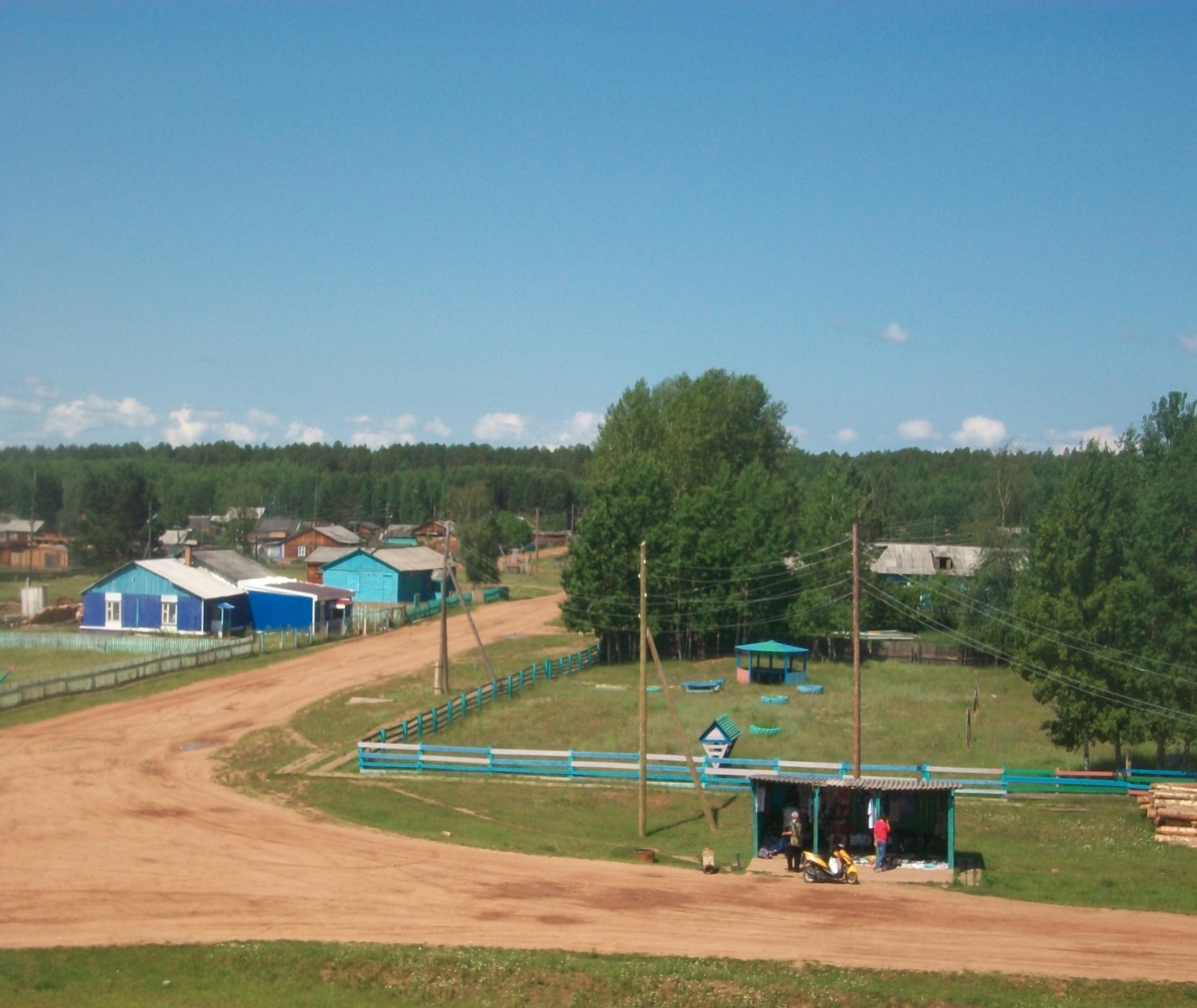 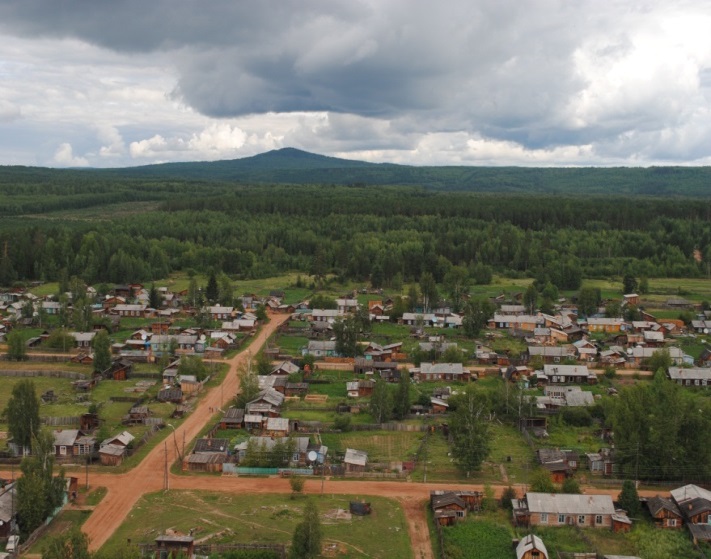  **********************************************************************************************ПРОЕКТ РЕШЕНИЯ «О внесении изменений и дополнений в Устав Брусничного муниципального образования».РОССИЙСКАЯ ФЕДЕРАЦИЯИРКУТСКАЯ ОБЛАСТЬНИЖНЕИЛИМСКИЙ РАЙОНДУМА  БРУСНИЧНОГО СЕЛЬСКОГО ПОСЕЛЕНИЯР Е Ш Е Н И Е    От        01  июля  2020  года  № 37            Брусничное сельское поселение « О внесении изменений и дополнений в Устав Брусничного муниципального образования».       В целях привидения Устава Брусничного муниципального образования в соответствие с федеральными законами, в соответствии с внесенными изменениями в Федеральный закон от 06.10.2003г. №131-ФЗ «Об общих принципах организации местного самоуправления в Российской Федерации»,  руководствуясь Уставом Брусничного муниципального образования, Дума Брусничного сельского поселения  Нижнеилимского районаРЕШИЛА:    1.     Внести  в  Устав  Брусничного  муниципального  образования следующие             изменения:   1.1.  в  части 1 статьи 6  пункт  21 изложить  в  следующей  редакции: « утверждение генеральных планов поселения, правил землепользования и застройки, утверждение подготовленной на основе генеральных планов поселения документации по планировке территории, выдача градостроительного плана земельного участка, расположенного в границах поселения, выдача разрешений на строительство (за исключением случаев, предусмотренных Градостроительным кодексом Российской Федерации, иными федеральными законами), разрешений на ввод объектов в эксплуатацию при осуществлении строительства, реконструкции объектов капитального строительства, расположенных на территории поселения, утверждение местных нормативов градостроительных) проектирования поселений, резервирование земель и изъятие земельных участков в границах поселения для муниципальных нужд, осуществление муниципального земельного контроля в границах поселения, осуществление в случаях, предусмотренных Градостроительным кодексом Российской Федерации, осмотров зданий, сооружений и выдача рекомендаций об устранении выявленных в ходе таких осмотров нарушений, направление уведомления о соответствии указанных в уведомлении о планируемых строительстве или реконструкции объекта индивидуального жилищного строительства или садового дома (далее - уведомление о планируемом строительстве) параметров объекта индивидуального жилищного строительства или садового дома установленным параметрам и допустимости размещения объекта индивидуального жилищного строительства или садового дома на земельном участке, уведомления о несоответствии указанных в уведомлении о планируемом строительстве параметров объекта индивидуального жилищного строительства или садового дома установленным параметрам и (или) недопустимости размещения объекта индивидуального жилищного строительства или садового дома на земельном участке, уведомления о соответствии или несоответствии построенных или реконструированных объекта индивидуального жилищного строительства или садового дома требованиям законодательства о градостроительной деятельности при строительстве или реконструкции объектов индивидуального жилищного строительства или садовых домов на земельных участках, расположенных на территориях поселений, принятие в соответствии с гражданским законодательством Российской Федерации решения о сносе самовольной постройки, решения о сносе самовольной постройки или её приведении в соответствие с предельными параметрами разрешенного строительства, реконструкции объектов капитального строительства, установленными правилами землепользования и застройки, документацией по планировке территории, или обязательными требованиями к параметрам объектов капитального строительства, установленными федеральными законами (далее также - приведение в соответствие с установленными требованиями), решения об изъятии земельного участка, не используемого по целевому назначению или используемого с нарушением законодательства Российской Федерации, осуществление сноса самовольной постройки или ее приведения в соответствие с установленными требованиями в случаях, предусмотренных Градостроительным кодексом Российской" Федерации».1.2. в  статье 59 часть 5 после  слова « прокурором » дополнить  словами                    «, межрайонным природоохранным прокурором.»;1.3. в  статье 63 часть 3  после слов «прокурор района,» дополнить словами Усть-Илимский межрайонный природоохранный прокурор,»;1.4.   пункт 4.1 статьи 8  части 1 исключить;1.5.   Статью 85 изложить в новой редакции:«1. Органы местного самоуправления Поселения осуществляют сотрудничество с иными муниципальными образованиями в целях организации взаимодействия, обмена опытом в области организации и осуществления местного самоуправления, совместного решения вопросов местного значения в соответствии с законодательством;2.	Поселение участвует в межмуниципальном сотрудничестве в следующих
формах:посредством учреждения Думой Поселения и представительными органами местного самоуправления иных муниципальных образований межмуниципальных хозяйственных обществ;посредством создания Думой Поселения автономных некоммерческих организаций и фондов, в форме непубличных акционерных обществ и обществ с ограниченной ответственностью;в иных формах, не противоречащих законодательству.3.	Порядок участия Поселения в межмуниципальном сотрудничестве определяется
Думой Поселения в соответствии с законодательством».1.6.  часть  4 статьи  60   дополнить  абзацем следующего  содержания:« Для  официального опубликования ( обнародования)  Устава  и  муниципального  правового  акта  о  внесении  изменений  и  дополнений  в  Устав  органы  местного  самоуправления  Брусничного  муниципального  образования   вправе  использовать  официальный  портал Минюста  России  « Нормативные  правовые  акты  в  Российской  Федерации» ( http://pravo-minjust.ru, http://право-минюст.рф, регистрация  в  качестве  сетевого  издания: Эл № ФС77-72471 от 05.03.2018). При  этом решение  Думы  Поселения  ил  отдельный  нормативный  правовой  акт,  принятый  Думой Поселения, которыми  оформляются  изменения и  дополнения,  вносимые  в  Устав должны  содержать положения о его  направлении  в  Управление  Министерства  юстиции  РФ  по  Иркутской  области  для государственной  регистрации  и  официального  опубликования  (  обнародования)  на  портале  Минюста  России.»;1.7. в статье 37 часть 19.1  изложить  в  следующей  редакции: « Депутат Думы Поселения  должен соблюдать  ограничения, запреты, исполнять  обязанности,   которые  установлены  Федеральным  законом  от  25  декабря  2008 года  № 273 –ФЗ « О  противодействии  коррупции»   и  другими  федеральными  законами.  Полномочия   депутата  прекращаются  досрочно  в случае  несоблюдения  ограничений,  запретов, неисполнения  обязанностей,  установленных Федеральным  законом  от  25 декабря  2008 года № 273-ФЗ "О противодействии коррупции", Федеральным  законом  от  3  декабря  2012  года № 230 –ФЗ «  О  контроле  за  соответствием  расходов лиц,  замещающих  государственные  должности, и  иных  лиц  их  доходам», Федеральным законом от 7 мая 2013 года N 79-ФЗ "О запрете отдельным категориям лиц открывать и иметь счета (вклады), хранить наличные денежные средства и ценности в иностранных банках, расположенных за пределами территории Российской Федерации, владеть и (или) пользоваться иностранными финансовыми инструментами", если иное не предусмотрено настоящим Федеральным законом.»;1.8. статью 37 дополнить  частью 19.2  следующего  содержания: «К депутату, члену выборного органа местного самоуправления, выборному должностному лицу местного самоуправления, представившим недостоверные или неполные сведения о своих доходах, расходах, об имуществе и обязательствах имущественного характера, а также сведения о доходах, расходах, об имуществе и обязательствах имущественного характера своих супруги (супруга) и несовершеннолетних детей, если искажение этих сведений является несущественным, могут быть применены следующие меры ответственности:   1)предупреждение;   2) освобождение депутата, члена выборного органа местного самоуправления от должности в представительном органе муниципального образования, выборном органе местного самоуправления с лишением права занимать должности в представительном органе муниципального образования, выборном органе местного самоуправления до прекращения срока его полномочий;   3) освобождение от осуществления полномочий на постоянной основе с лишением права осуществлять полномочия на постоянной основе до прекращения срока его полномочий;
   4) запрет занимать должности в представительном органе муниципального образования, выборном органе местного самоуправления до прекращения срока его полномочий;
   5) запрет исполнять полномочия на постоянной основе до прекращения срока его полномочий.";1.9. статью 37 дополнить  частью 19.3 следующего содержания: « Порядок принятия решения о применении к депутату, члену выборного органа местного самоуправления, выборному должностному лицу местного самоуправления мер ответственности, указанных в части 19.2  настоящей статьи, определяется муниципальным правовым актом в соответствии с законом субъекта Российской Федерации.»;1.10. пункт 4  в  статье 23  изложить  в  следующей  редакции:« Глава  муниципального  образования  должен  соблюдать  ограничения,  запреты,  исполнять  обязанности,  которые установлены Федеральным  законом  от  25  декабря  2008 года  № 273 –ФЗ « О противодействии  коррупции», Федеральным законом от 3 декабря  2012 года № 230-ФЗ « О контроле  за  соответствием  расходов  лиц, замещающих государственные  должности, и иных  лиц  их  доходам»,   Федеральным законом  от  7  мая 2013 года  №  79  -ФЗ « О  запрете  отдельным  категориям  лиц  открывать и  иметь  счета (  вклады),  хранить  наличные  денежные  средства  и  ценности  в  иностранных  банках,  расположенных  за  пределами  территории  Российской  Федерации,  владеть и (или)  пользоваться  иностранными финансовыми  инструментами», если иное не предусмотрено Федеральным законом N 131-ФЗ «Об общих принципах организации местного самоуправления в Российской Федерации».;1.11. статью 23 дополнить  пунктом 4.1  следующего  содержания: « Глава поселения не вправе заниматься предпринимательской деятельностью лично или через доверенных лиц, участвовать в управлении коммерческой организацией или в управлении некоммерческой организацией (за исключением участия в управлении совета муниципальных образований субъекта Российской Федерации, иных объединений муниципальных образований, политической партией, профсоюзом, зарегистрированным в установленном порядке, участия в съезде (конференции) или общем собрании иной общественной организации, , жилищного, жилищно-строительного, гаражного кооперативов, товарищества собственников недвижимости), кроме участия на безвозмездной основе в деятельности коллегиального органа организации на основании акта Президента Российской Федерации или Правительства Российской Федерации; представления на безвозмездной основе интересов муниципального образования в органах управления и ревизионной комиссии организации, учредителем (акционером, участником) которой является муниципальное образование, в соответствии с муниципальными правовыми актами, определяющими порядок осуществления от имени муниципального образования полномочий учредителя организации или управления находящимися в муниципальной собственности акциями (долями участия в уставном капитале); иных случаев, предусмотренных федеральными законами». 2. Утвердить «Порядок учета предложений граждан по проекту решения Думы      Брусничного сельского поселения «О внесении изменений и дополнений в  Устав Брусничного муниципального образования» и участие граждан  в  его  обсуждении.  (приложение 1).3. Провести публичные слушания по решению Думы Брусничного сельского поселения «О внесении изменений и дополнений в Устав Брусничного муниципального образования» 25 июля 2020 г. в  здании администрации, 15.00 час.4. Опубликовать настоящее  решение в средствах массовой информации «Вестник  Администрации и Думы Брусничного сельского поселения».5. Контроль за исполнением настоящего решения Думы возложить на заместителя председателя Думы Брусничного сельского поселения – Е.В. Сотиеву.                 Глава Брусничного    сельского  поселения                                                                                   Белецкий  В.Л.  Приложение  №1 к решению Думы Брусничного сельского поселения от  01 .07. 2020г. № 37  ПОРЯДОК УЧЁТА ПРЕДЛОЖЕНИЙ ГРАЖДАН ПО  ПРОЕКТУ РЕШЕНИЯ ДУМЫ  БРУСНИЧНОГО  СЕЛЬСКОГО  ПОСЕЛЕНИЯ « О  ВНЕСЕНИИ  ИЗМЕНЕНИЙ  И  ДОПОЛНЕНИЙ  В   УСТАВ  БРУСНИЧНОГО  МУНИНИЦИПАЛЬНОГО  ОБРАЗОВАНИЯ» И УЧАСТИЕ ГРАЖДАН В ЕГО ОБСУЖДЕНИИ 1. Предложения  граждан по проекту  решения  Думы  Брусничного  сельского  поселения «  О  внесении  изменений  и  дополнений  в  Устав  Брусничного  муниципального  образования» редакции (далее – проект изменений  в Устав) принимаются от населения муниципального образования.  2. Предложения граждан принимаются в течение 30 дней со дня опубликования  изменений  в Устав в      средствах массовой информации.    3.   Предложения по проекту изменений  в Устав должны быть представлены в следующей форме:  4. Предложения по проекту устава Брусничного муниципального образования в новой редакции.  При желании можно указать:Фамилия, имя, отчество гражданина, год рождения, адрес места жительства, личная подпись и дата.Предложения по проекту изменений  в  Устав принимаются:- Администрацией Брусничного сельского поселения в рабочие дни с 9.00 до 13.00 и с 14.00 до 17.00 по адресу: п. Брусничный, ул. Ленина, дом 9, кабинет № 1.- Думой Брусничного сельского  поселения в рабочие дни с 9.00 до 13.00 и с 14.00 до 17.00 по адресу: п. Брусничный, ул. Ленина, дом 9, кабинет № 2,Либо могут быть направлены по почте по адресу: 665693 Иркутская область, Нижнеилимский район,  п. Брусничный, ул. Ленина, дом 9 с пометкой (Предложения по проекту Устава).5. Поступившие предложения граждан рассматриваются на заседании рабочей группы по учёту и анализу предложений граждан по проекту   изменений  в  Устав.6. Предложения по проекту   изменений  в Устав, вынесенные с нарушением порядка, срока, и формы, предусмотренных настоящим Порядком, по решению рабочей группы по учету и анализу предложений граждан по проекту  изменений  в Устав могут быть оставлены без рассмотрения.7. По итогам рассмотрения каждого предложения рабочая группа по работе над уставом принимает решение либо о  его принятии и внесении соответствующих изменений и дополнений в проект Устава либо об отклонении предложения. Решение рабочей группы по учету и анализу предложений граждан по проекту  внесения  изменений  в Устава оформляется протоколом8. Рабочая группа  представляет в Думу Брусничного сельского поселения  поступившие  предложения   по проекту   изменений в Устав,  результатах их рассмотрения.9. Граждане, направившие предложения по проекту изменений в  Устав, вправе при рассмотрении их предложений участвовать в заседаниях:- рабочей группы по учету и анализу предложений граждан по проекту  изменений  в Устав;- Думы Брусничного сельского поселения10. Информация о результатах рассмотрения предложений граждан по проекту  изменений  в Устав муниципального образования подлежит опубликованию в средствах массовой информации в течение 15 дней со дня принятия решения Думы Брусничного сельского поселения «  О  внесении  изменений  и  дополнений  в  Устав  Брусничного  муниципального  образования».11. По просьбе граждан, направивших предложения по проекту изменений  в Устав, им сообщается в письменной или устной форме о результатах их предложений в срок, указанный в пункте 10 настоящего Порядка.Заместитель председателя Думы Брусничного сельского поселения                                                                                                Е.В. Сотиева-----------------------------------------------------------------------------------------------------------------------------------------РОССИЙСКАЯ ФЕДЕРАЦИЯИРКУТСКАЯ ОБЛАСТЬНИЖНЕИЛИМСКИЙ РАЙОНДУМА  БРУСНИЧНОГО СЕЛЬСКОГО ПОСЕЛЕНИЯР Е Ш Е Н И Е    от 01  июля  2020 г.  № 38Брусничное  сельское поселение«О внесении изменений в решение Думы  Брусничного сельского поселения « Об утверждении  Положения  о земельном налоге на территории  Брусничного сельского поселения» от 25.09.2013г. № 41»Руководствуясь Налоговым кодексом Российской Федерации, Федеральным законом   от 29.09.2019 № 325-ФЗ «О внесении изменений в части первую и  вторую Налогового кодекса Российской Федерации», Федеральным  законом  от 15.04.2019 № 63-ФЗ,     Уставом Брусничного муниципального  образования, Дума  Брусничного  сельского  поселения  Нижнеилимского  районаРЕШИЛА:1. Внести изменения в Положение о земельном налоге на территории Брусничного сельского поселения, утвержденного  решением Думы  Брусничного сельского  поселения  «Об утверждении  Положения о земельном налоге на территории  Брусничного сельского поселения» от 25.09.2013г. № 41», изложив  его  в новой  редакции. (Приложение )2. Считать  утратившим силу решение Думы  Брусничного  сельского  поселения от 11.03.2020г. № 14 «О внесении изменений в решение Думы  Брусничного сельского поселения « Об утверждении  Положения  о земельном налоге на территории  Брусничного сельского поселения» от 25.09.2013г. № 41».3. Настоящее решение вступает в силу не ранее чем  по  истечении одного  месяца  со дня  его  официального   опубликования в  Вестнике администрации и Думы Брусничного сельского поселения и на официальном сайте Брусничного сельского поселения и  распространяет  свое  действие  на  правоотношения, возникшие  с 1 января  2020 года.4. Контроль за исполнением решения возложить на главу поселения – Белецкого В.Л..Председатель ДумыГлава Брусничного сельского  поселения                                   Белецкий В.Л.--------------------------------------------------------------------------------------------------------------Приложение к решению Думы Брусничногосельского поселения от01.07.2020 г. № 38Положение о земельном налоге на территории Брусничного сельского поселения.1.ОБЩИЕ ПОЛОЖЕНИЯНастоящим Положением в соответствии с Налоговым кодексом Российской Федерации на территории Брусничного сельского поселения определяются ставки земельного налога, порядок  уплаты налога.2. НАЛОГОВЫЕ СТАВКИ2.1. Налоговые ставки устанавливаются в следующих размерах:2.1.1. 0,3 процента от кадастровой стоимости земельного участка в отношении земельных участков:отнесенных к землям сельскохозяйственного назначения или к землям в составе зон сельскохозяйственного использования в населенных пунктах и используемых для сельскохозяйственного производства;занятых жилищным фондом и объектами инженерной инфраструктуры жилищно-коммунального комплекса (за исключением доли в праве на земельный участок, приходящейся на объект, не относящийся к жилищному фонду и к объектам инженерной инфраструктуры жилищно-коммунального комплекса) или приобретенных (предоставленных) для жилищного строительства (за  исключением земельных  участков, приобретенных (предоставленных) для  индивидуального жилищного  строительства,  используемых в  предпринимательской деятельности);не используемых  в  предпринимательской деятельности,  приобретенных ( предоставленных)  для  ведения  личного  подсобного  хозяйства, садоводства или огородничества, а также земельных участков  общего назначения, предусмотренных Федеральным законом  от  29 июля  2017 года № 217-ФЗ   « О ведении  гражданами  садоводства  и  огородничества  для  собственных  нужд и о  внесении  изменений  в  отдельные  законодательные акты  Российской  Федерации»;ограниченных в обороте в соответствии с законодательством Российской Федерации, предоставленных для обеспечения обороны, безопасности и таможенных нужд;2.1.2. 1,5 процента в отношении прочих земельных участков.3. ПОРЯДОК  УПЛАТЫ НАЛОГА И АВАНСОВЫХ ПЛАТЕЖЕЙ ПО НАЛОГУ3.1. Отчетными периодами для налогоплательщиков – организаций признаются первый квартал, второй квартал и третий квартал календарного года.3.2. Налогоплательщики, в отношении которых отчетный период определен как квартал, исчисляют суммы авансовых платежей по налогу по истечении первого, второго и третьего квартала текущего налогового периода как одну четвертую соответствующей налоговой ставки процентной доли кадастровой стоимости земельного участка. 3.3.  Сумма налога, подлежащая уплате в бюджет по итогам налогового периода, определяется налогоплательщиками, являющимися организациями, как разница между суммой налога, исчисленной в соответствии с пунктом 1 ст. 396 Налогового кодекса РФ, и суммами подлежащих уплате в течение налогового периода авансовых платежей по налогу.ОБЪЯВЛЕНИЕ. Избирательный участок № 1038          Место нахождения участковой избирательной комиссии и помещения для голосования: Иркутская область, Нижнеилимский район, п. Брусничный, ул. Ленина, дом 9, (администрация Брусничного сельского поселения Нижнеилимского района).Границы избирательного участка: поселок Брусничный.**************************************************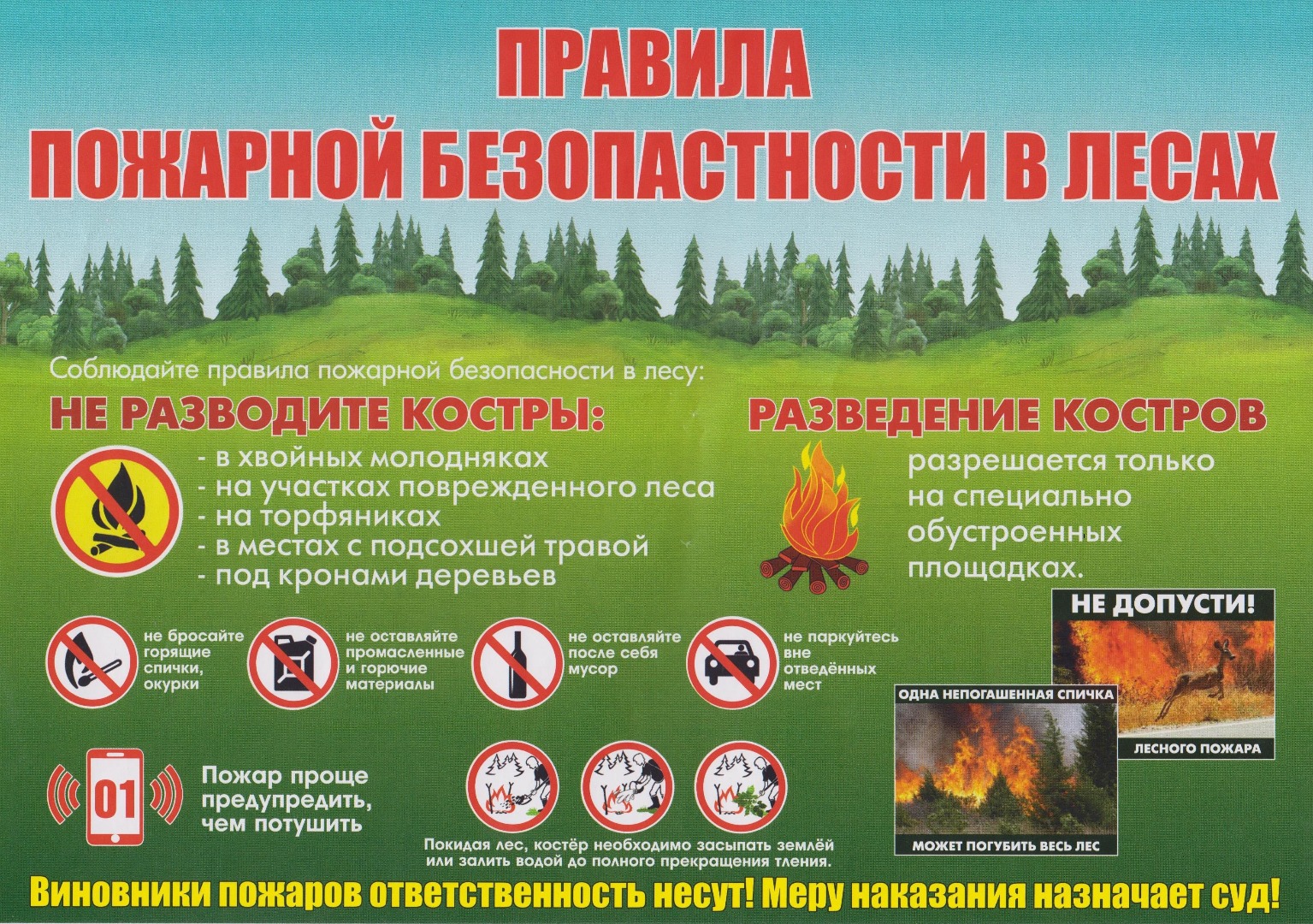 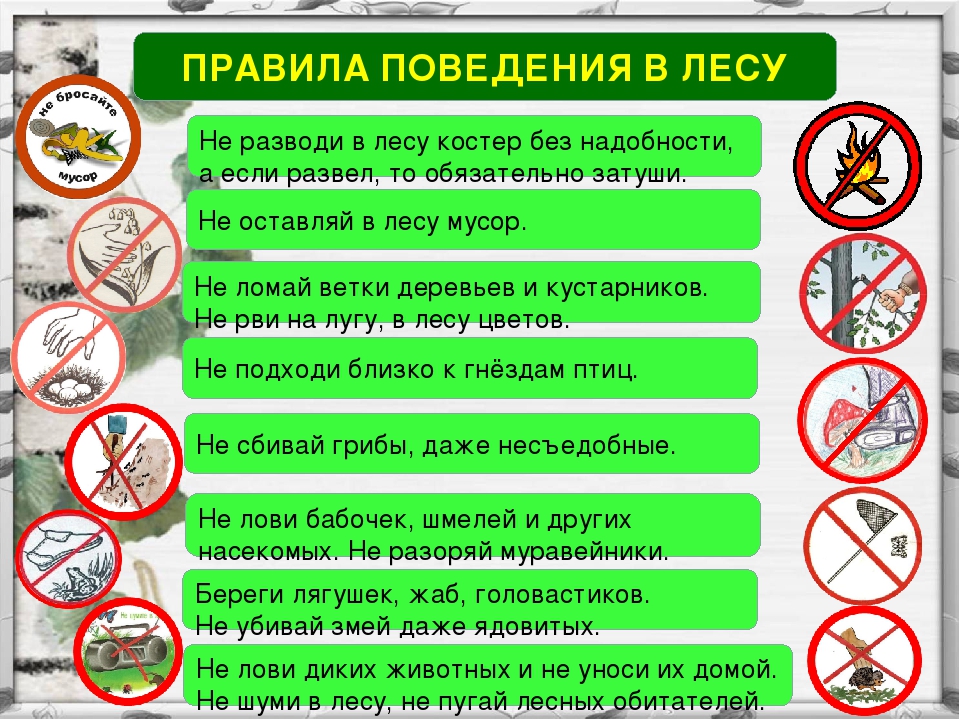 *************************************************************************Администрация и Дума Брусничного сельского поселенияГлавный редактор- Белецкий  В.Л.Ответственный за выпуск – Сотиева Е.В.                                                                                                                                   «Вестник» Администрации иДумы Брусничного  сельскогоПоселения выходит 1 раз в месяцБесплатно Тираж 10 экземпляров№П/ПТекст  Устава муниципальногообразования в новой редакции с указанием части, пункта, абзаца.Предложение по изменению текста, указанному в графе 2Обоснование 1.2.3.4.